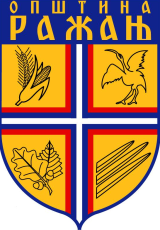 РЕПУБЛИКА СРБИЈА ОПШТИНА РАЖАЊБрој: 020-53/24-01Датум: 4.7.2024. годинеТрг Светог Саве број 33Телефон: 037/3841-174Р а ж а њ	Комисија за спровођење поступка давања у закуп пословног простора у јавној својини општине Ражањ, на основу члана 34. Закона о јавној својини („Службени гласник РС“, број 72/11,88/13,105/2014,104/2016-др.пропис, 108/2016,113/2017,95/2018 и 153/2020 ) и члана 7. Уредбе о условима и прибављања и отуђења непокретности непосредном погодбом и давања у закуп ствари у јавној својини, односно прибављања и уступања искоришћавања других имовинских права, као и поступцима јавног надметања и прикупљања писмених понуда (,,Службени гласник РС“ број 16/18) и члана 20. Одлуке о прибављању и располагању стварима у јавној својини општине Ражањ („Службени лист општине Ражањ“, број 12/18), објављује О Г Л А СО ДАВАЊУ У ЗАКУП ПОСЛОВНОГ ПРОСТОРА У РАЖЊУ ПРИКУПЉАЊЕМ ПИСМЕНИХ ПОНУДА ПУТЕМ ЈАВНОГ ОГЛАШАВАЊАIРАСПИСУЈЕ СЕ оглас о спровођењу поступка прикупљањем писмених понуда путем јавног оглашавања за давање у закуп пословног простора и то: Пословни простор се издаје у закуп на временски период од десет (10) година прикупљањем писмених понуда путем јавног оглашавања.II     Право учешћа у поступку прикупљања писмених понуда имају сва правна и физичка лица која поднесу пријаву за учешће са захтеваним документима (оригинал или оверена копија). Учесник подноси пријаву за учешће у поступку са основним подацима подносиоца (образац пријаве се може преузети на писарници Општинске управе) У пријави учесник попуњава податке и доставља следећу документацију и то за:-Физичка лица: у пријави наводи име и презиме, адресу, број личне карте, ЈМБГ; доставља очитану личну карту.-Предузетнике: у пријави наводи име и презиме предузетника са подацима-адресу, број личне карте, јединствени матични број грађана, назив радње, матични број, доставља очитану личну карту, извод из регистра надлежног органа и порески идентификациони број (уколико је у систему ПДВ-а), - Правна лица: назив и седиште правног лица са подацима МБ, ПИБ идр, доставља копију решења о упису правног лица у регистар код надлежног органа и порески идентификациони број (уколико је у систему ПДВ-а); У пријави за учешће наводи се обавезно и :	непокретност за коју се понуда подноси;	износ закупнине који се нуди;	делатност која ће се обављати;Поред напред наведеног уз пријаву се прилаже и:	пуномоћје за лице које заступа подносиоца пријаве (уколико има пуномоћника);	изјава да ће непокретност преузети у виђеном стању уз могућност извођења радова на адаптацији  пословног простора уз претходну сагласност закуподавца;	изјава о прихватању свих услова из огласа.	изјава да ће дати средство финансијског обезбеђења за редовно испуњење обавеза;	Уплату депозита у износу од 5.000,00 динара, који ће уплатити на рачун општине Ражањ број  840-742155843-80 модел 97 са позивом на број  28-088 (доставити доказ о уплати).Најповољнијем понуђачу уплаћени депозит биће урачунат у закупнину али му се не враћа ако одустане од понуде, односно не прихвати почетну висину закупнине. Свим учесницима у поступку, осим оном са утврђеном најповољнијом понудом уплаћени депозит ће се вратити у року од 10 дана од дана отварања понуда.У пријави односно понуди обавезно је навести број рачуна на који ће се извршити повраћај депозита.III            Место и време увида у документацију о непокретности која се издаје је сваког радног дана у просторијама Општинске управе општине Ражањ,у Одсеку за имовинско правне послове од 12 до 15 часова.              Непокретност која се издаје у закуп може се разгледати сваког дана за време трајања огласа од 12 до 15 часова уз претходну најаву у Општинској управи општине Ражањ, у Одсеку за имовинско правне послове.IVПријаве  са доказима се подносе у затвореној коверти, лично или препоручено путем поште на адресу Општине Ражањ - Комисији за спровођење поступка давања у закуп  непокретности у јавној својини општине Ражањ, 37215 Ражањ, Трг Светог Саве број 33, са назнаком  «Пријава на оглас за давање у закуп пословног простора Под редним бројем _________прикупљањем писмених понуда - не отварај» Благовременим  сматраће се  пријаве које буду достављене писарници Општинске управе општине Ражањ  у року од  15 (петнаест) дана од дана објављивања огласа у дневном листу „НОВОСТИ“ односно до 22.07.2024. године до 15.00 часова.Непотпуне и неблаговремене  пријаве биће одбачене.VПочетна односно најнижа цена  закупа по м2 износи 150 динара месечно (друга зона).Закупнина ће бити прерачуната у евре по средњем курсу Народне банке Србије на дан отварања понуда.Закупнина се плаћа у динарској противвредности по средњем курсу Народне банке Србије на дан фактурисања. 	Пословни простор у јавној својини даје се у закуп лицу које понуди највиши износ закупнине.VIЗакупнина се плаћа  унапред и то до петнаестог (15) у месецу за текући  месец, по испостављеном рачуну.VII  Отварање понуда ће се одржати пред  Комисијом, дана 23.07.2024. године, са почетком у 10 часова у малој сали Општинске управе општине Ражањ, адреса Трг Светог Саве број 33 и то уколико буде благовремено достављена најмање једна исправна пријава.VIIIЗакупац не може пословни простор из тачке I овог огласа се давати у подзакуп.IXЗакупац пословног простора, за време трајања закупа, може да врши реконструкцију и адаптацију истог, у складу са важећим прописима.Предмер наведених радова врши овлашћено лице, што је основ за признавање улагања.XНакон спроведеног поступка председник општине донеће решење о давању у закуп и по коначности решења закључити Уговор о закупу са закупцем. XIОвај  Оглас oбјавити у „ Службеном листу општине Ражањ“, на огласној табли, званичном сајту Општине Ражањ и у дневним новинама „НОВОСТИ“. Председник  Комисије                                                                                                                    		    Ивана  Здравковић Редни бројАдреса пословног простораПовршина (m2)ДелатностУкупан износ почетне цене без ПДВ-а (месечно/дин.)Висина депозита1Ражањ, улица Ивана Вушовића број 8, зграда пословних услуга17,00Канцеларијски и административно- технички послови2.550,00 РСД5.000,00 РСД2Ражањ, улица Ивана Вушовића број 8, зграда пословних услуга12,00Канцеларијски и административно- технички послови1.800,00 РСД5.000,00 РСД